California Association ofClerks and Election OfficialsJOSEPH E. HOLLAND, PRESIDENTSanta Barbara County Clerk, Recorder and AssessorRegistrar of Voters4440 A Calle Real, Santa Barbara, CA 93110(805) 696-895-72716 - Fax (805) 568-2209E-Mail: Holland@co.santa-barbara.ca.usCACEO website: www.caceo58.org 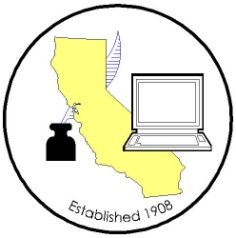  F I S C A L   S T A F F   W O R K S H O P
Election Cost Project 
www.caceoelectioncosts.org and http://results.caceoelectioncosts.org 
CCROV #13060 – reference for VBM billing to all special districtsWednesday, May 13th, 20209a – noon ZoomWherever you areA G E N D A
Introductions / Housekeeping COVID-19 Costs, funding, reimbursements (EO#N-64-20, CCROV#19056, #18206, CARES Act funding)
Election costs for March 2020 - Data collection goal (relevance to CARES Act funding) CalPEAC class on California County Election Billing: Donna Johnston to lead discussion about curriculum; goal is to develop a list of topics to fill a 3 hour course Central Committee costs to collect for March 2020 – discussion SB 90 update - Return Postage Reimbursement (LA Test Claim) decision draft
	https://www.csm.ca.gov/matters/documents/DraftPDwebfinal_014.pdf  above is a link to the decision awaiting comment, hearing July 24thExec Order N-64-20 – does this create a test claim/mandate?RoundtableAdjourn – future meetings, discussion about possible dates for July, Sept, December ?